1991.gada barikāžu dalībnieka apliecības paraugs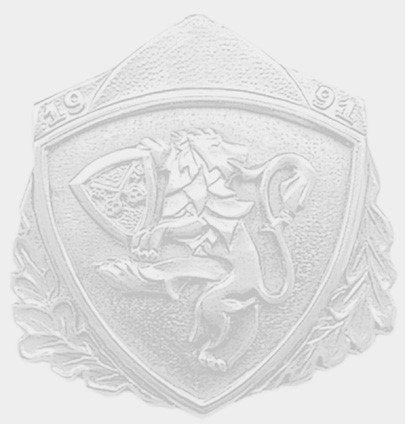 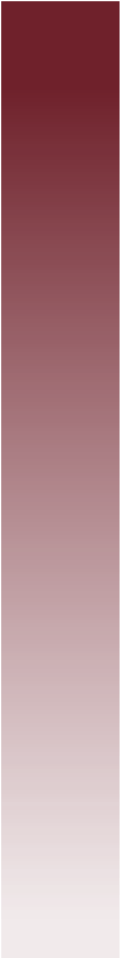 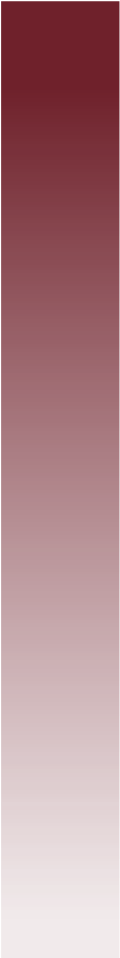 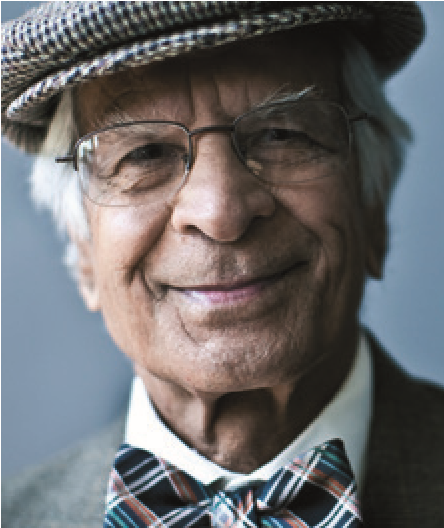 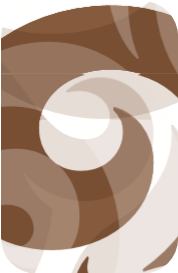 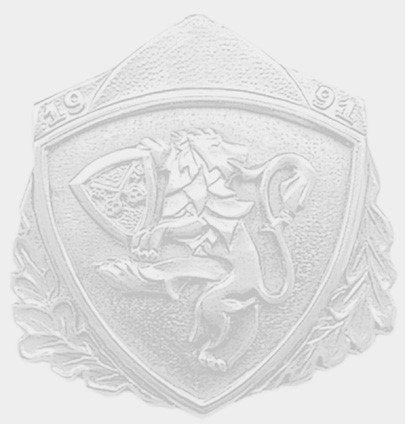 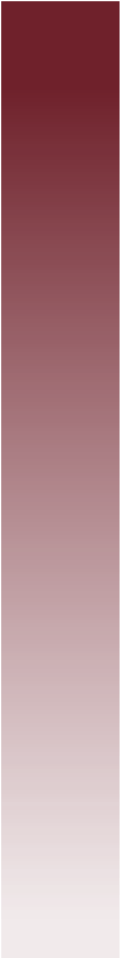 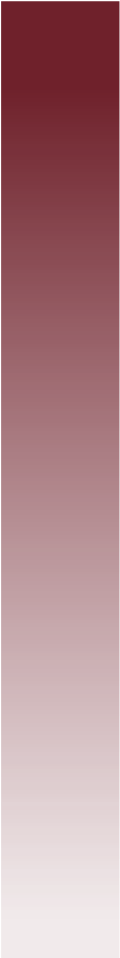 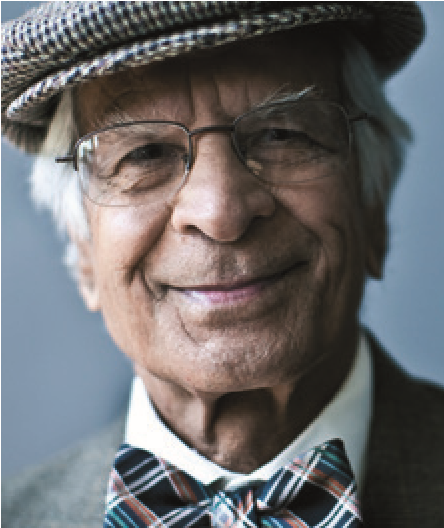 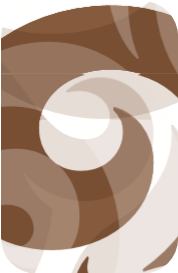 150 %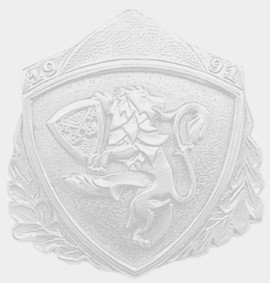 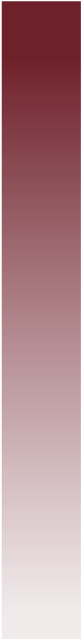 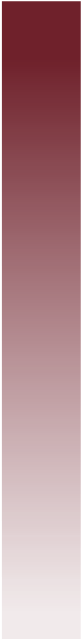 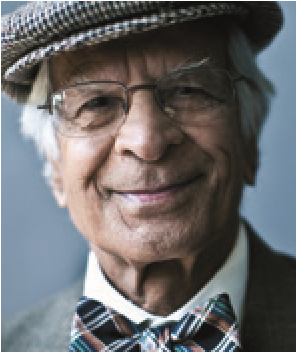 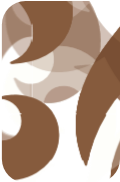 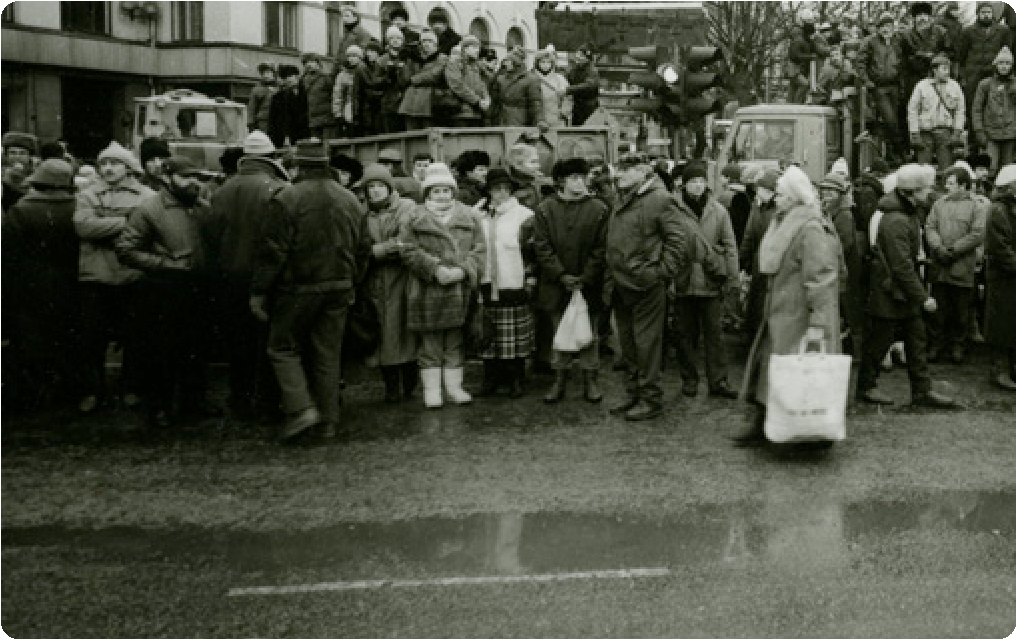 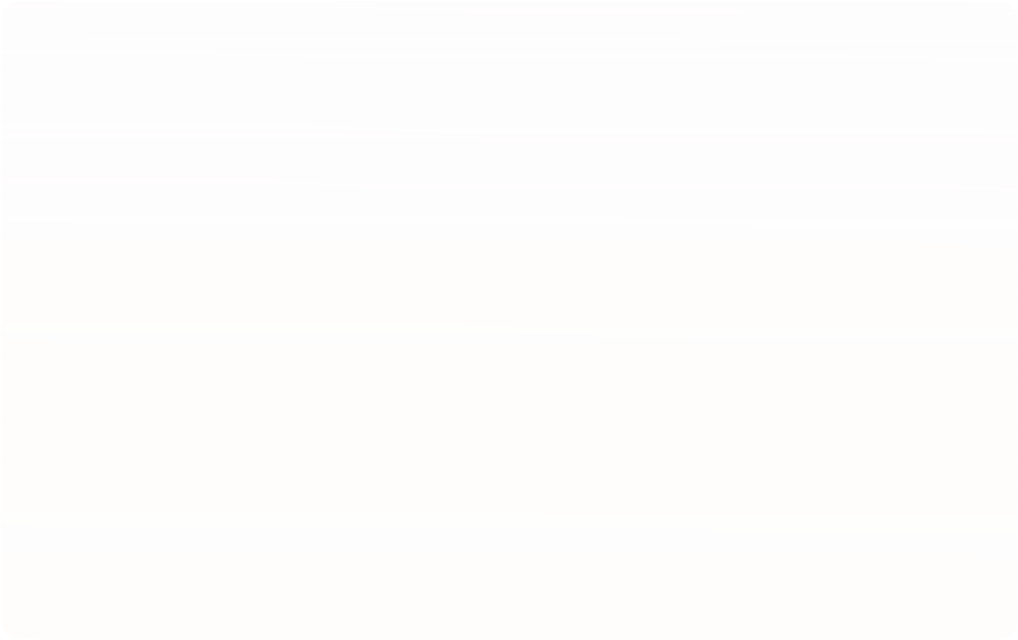 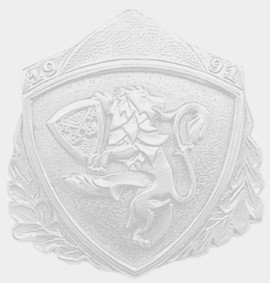 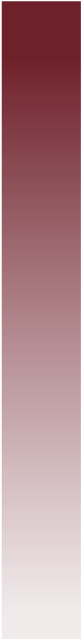 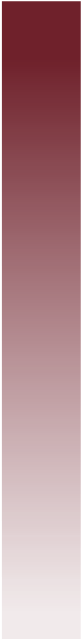 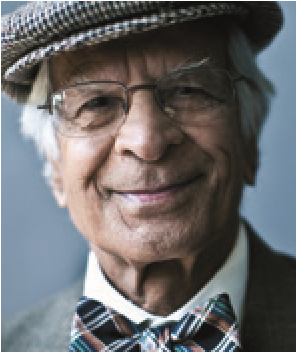 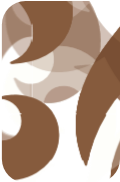 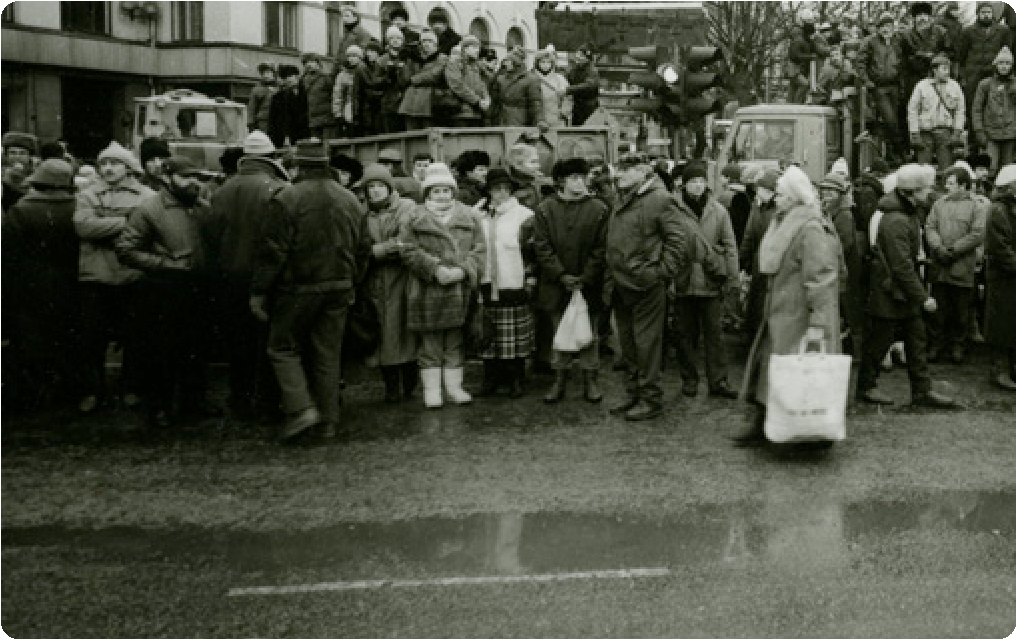 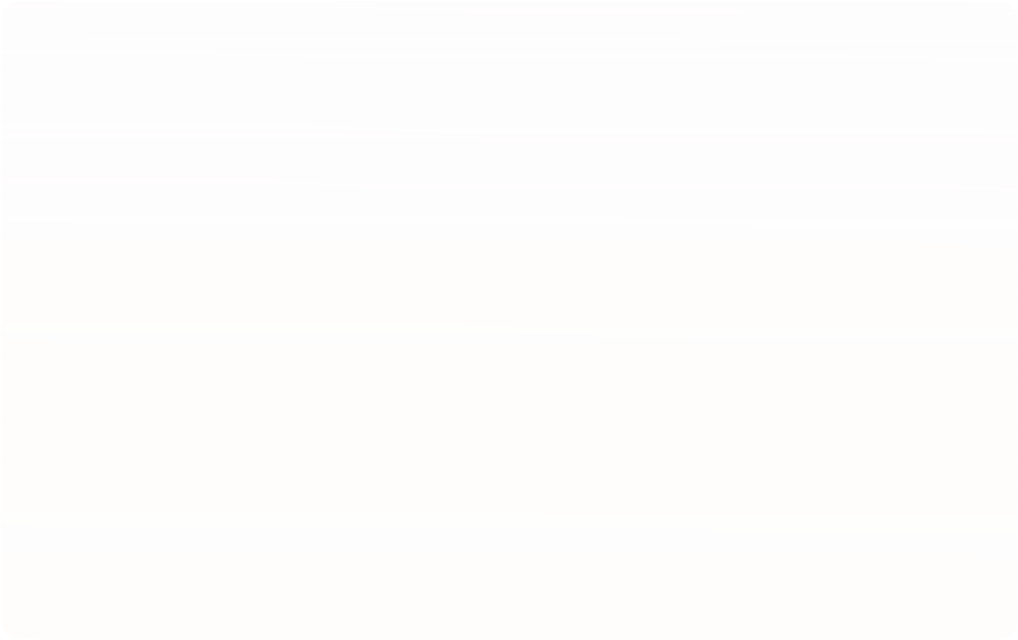 100 %Aizsardzības ministrs		R.Bergmanis